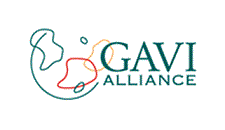 GAVI AllianceFormulaire pour les propositions des paysDemande de soutien aux vaccins nouveaux ou sous-utilisés (SVN)présentée parle Gouvernement deGuinea-BissauDate de présentation : 03.06.2011 11:33:10Date limite d’envoi des dossiers : 1 Jun 2011Sélectionnez l’année de début et de fin de votre plan pluriannuel complet (PPAC)Formulaire révisé en janvier 2011(À utiliser avec les directives de décembre 2010)Veuillez présenter votre proposition par le biais de la plateforme en ligne https://AppsPortal.gavialliance.org/PDExtranet.Pour toute demande de renseignements, prière de vous adresser à : proposals@gavialliance.org ou aux représentants d’une institution partenaire de GAVI. Les documents pourront être portés à la connaissance des partenaires de GAVI, de ses collaborateurs et du public. La proposition et les pièces jointes doivent être présentées en anglais, espagnol, français ou russe.Note : assurez-vous que la demande ait bien été reçue par le Secrétariat de GAVI avant ou au plus tard le jour de la date limite.Le Secrétariat de GAVI n’est pas en mesure de retourner les documents présentés et les pièces jointes aux pays. Sauf mention contraire du pays, les documents seront communiqués aux partenaires de GAVI Alliance et au public.CLAUSES ET CONDITIONS GÉNÉRALES DU SOUTIEN DE GAVI ALLIANCEFINANCEMENT UTILISÉ UNIQUEMENT POUR DES PROGRAMMES APPROUVÉSLe pays présentant la demande (« le pays ») confirme que tous les fonds fournis par GAVI Alliance seront utilisés et appliqués dans le seul but de réaliser le(s) programme(s) décrit(s) dans la demande de soutien du pays. Toute modification substantielle du/des programme(s) approuvé(s) devra être révisée et approuvée au préalable par GAVI Alliance. Toutes les décisions de financement pour cette demande sont du ressort du Conseil d’administration de GAVI Alliance et sont subordonnées aux procédures du CEI et à la disponibilité des fonds.AMENDEMENT DE LA PRÉSENTE PROPOSITIONLe pays avertira GAVI Alliance par le biais de son rapport de situation annuel s’il souhaite proposer des changements à la description du/des programme(s) dans sa demande de soutien. L’Alliance instrumentera toute modification qu’elle aura approuvée et la proposition du pays sera amendée.REMBOURSEMENT DES FONDSLe pays accepte de rembourser à GAVI Alliance tous les fonds qui ne sont pas utilisés pour le(s) programme(s) décrit(s) dans sa demande. Le remboursement par le pays s’effectuera en dollars des États-Unis, à moins que GAVI Alliance n’en décide autrement, dans les soixante jours après réception par le pays de la demande de remboursement de GAVI Alliance. Les fonds remboursés seront versés sur le(s) compte(s) désigné(s) par GAVI Alliance.SUSPENSION/RÉSILIATIONL’Alliance peut suspendre tout ou partie de ses financements au pays si elle a des raisons de soupçonner que les fonds ont été utilisés dans un autre but que pour les programmes décrits dans la présente demande ou toute modification de cette demande approuvée par GAVI. GAVI Alliance se réserve le droit de mettre fin à son soutien au pays pour les programmes décrits dans cette demande si des malversations des fonds de GAVI Alliance sont confirmées.LUTTE CONTRE LA CORRUPTIONLe pays confirme que les fonds apportés par GAVI Alliance ne seront en aucun cas offerts par lui à des tiers, et qu’il ne cherchera pas non plus à tirer des présents, des paiements ou des avantages directement ou indirectement en rapport avec cette demande qui pourraient être considérés comme une pratique illégale ou une prévarication.CONTRÔLE DES COMPTES ET ARCHIVESLe pays réalisera des vérifications annuelles des comptes et les transmettra à GAVI Alliance, conformément aux conditions précisées. L’Alliance se réserve le droit de se livrer par elle-même ou au travers d’un agent à des contrôles des comptes ou des évaluations de la gestion financière afin d’assurer l'obligation de rendre compte des fonds décaissés au pays.Le pays tiendra des livres comptables précis justifiant l’utilisation des fonds de GAVI Alliance. Le pays conservera ses archives comptables conformément aux normes comptables approuvées par son gouvernement pendant au moins trois ans après la date du dernier décaissement de fonds de GAVI Alliance. En cas de litige sur une éventuelle malversation des fonds, le pays conservera ces dossiers jusqu'à ce que les résultats de l'audit soient définitifs. Le pays accepte de ne pas faire valoir ses privilèges documentaires à l’encontre de GAVI Alliance en rapport avec tout contrôle des comptes.CONFIRMATION DE LA VALIDITE JURIDIQUELe pays et les signataires pour le gouvernement confirment que sa demande de soutien et son rapport de situation annuel sont exacts et corrects et représentent un engagement juridiquement contraignant pour le pays, en vertu de ses lois, à réaliser les programmes décrits dans cette demande et amendés, le cas échéant, dans le rapport de situation annuel.CONFIRMATION DU RESPECT DE LA POLITIQUE DE GAVI ALLIANCE SUR LA TRANSPARENCE ET LA RESPONSABILITÉLe pays confirme qu'il a pris connaissance de la politique de GAVI Alliance sur la transparence et la responsabilité et qu’il respecte ses obligations.UTILISATION DE COMPTES BANCAIRES COMMERCIAUXIl incombe au pays de vérifier avec toute la diligence requise l’adéquation des banques commerciales utilisées pour gérer le soutien en espèces de GAVI. Le pays confirme qu’il assumera l’entière responsabilité du remplacement du soutien de GAVI en apport de fonds qui serait perdu en raison d’une faillite de la banque, de fraude ou tout autre événement imprévu.ARBITRAGETout litige entre le pays et GAVI Alliance occasionné par la présente demande ou en rapport avec elle qui n’aura pas été réglé à l’amiable dans un délai raisonnable sera soumis à un arbitrage à la demande de GAVI Alliance ou du pays. L’arbitrage sera conduit conformément au Règlement d’arbitrage de la CNUDCI alors en vigueur. Les parties acceptent d’être liées par la sanction arbitrale, comme règlement final de ce différend. Le lieu de l’arbitrage sera Genève, Suisse. La langue de l’arbitrage sera l’anglais.Pour tout litige portant sur montant égal ou inférieur à $US 100 000, un arbitre sera désigné par GAVI Alliance. Pour tout litige portant sur un montant supérieur à $US 100 000, trois arbitres seront nommés comme suit : GAVI Alliance et le pays désigneront chacun un arbitre et les deux arbitres ainsi nommés désigneront conjointement un troisième arbitre qui présidera.L’Alliance ne pourra être tenue pour responsable auprès du pays de toute réclamation ou perte en rapport avec les programmes décrits dans cette demande, y compris et sans limitation toute perte financière, conflit de responsabilités, tout dommage matériel, corporel ou décès. Le pays est seul responsable de tous les aspects de la gestion et de la mise en œuvre des programmes décrits dans la présente demande.Note importante : pour permettre un fonctionnement correct du formulaire, prière de sélectionner les années du PPAC à la page précédente.Note : pour ajouter des lignes, prière de cliquer sur l’icône Nouveau champ dans la colonne Action. Utiliser l’icône Supprimer champ pour supprimer une ligne.[1] Cette « Deuxième présentation préférée » sera utilisée si la présentation préférée du vaccin sélectionné (dans la colonne « Vaccin ») n’est pas disponible. Si cette colonne est laissée en blanc, GAVI supposera que le pays préfère attendre jusqu’à ce que le vaccin sélectionné devienne disponible.Table des matièresSectionsIntroductionPage de couvertureClauses et conditions générales du soutien de GAVI Alliance1. Caractéristiques de la demande2. Table des matières3. Résumé analytique4. Signatures4.1. Signatures du Gouvernement et des organes nationaux de coordination4.1.1. Gouvernement et Comité de Coordination Inter-Agences pour la vaccination4.1.2. Organe national de coordination – Comité de Coordination Inter-Agences pour la vaccination4.1.3. Le Comité de Coordination Inter-Agences pour la vaccination4.2. Signatures du Groupe technique consultatif national sur la vaccination4.2.1. Le Groupe technique consultatif national pour la vaccination5. Données relatives au programme de vaccination5.1. Informations de base5.2. Calendrier de vaccination actuel5.3. Évolution de la couverture vaccinale et de la charge de morbidité5.4. Données de référence et objectifs annuelsTableau 1 : chiffres de référence5.5. Résumé du budget actuel et futur de la vaccination5.6. Résumé du financement actuel et futur et provenance des fonds6. Soutien aux vaccins nouveaux ou sous-utilisés6.1. Capacité et coût (du stockage positif)6.2. Évaluation de la charge de morbidité (si disponible)6.3.1. Vaccin demandé ( Pneumococcal (PCV10), 2 doses/vial, Liquid )6.3.2. Information relative au cofinancement6.3.3. Facteur de perte vaccinale6.3.4. Caractéristiques de la vaccination avec le nouveau vaccin6.3.5. Part des fournitures financée par le pays (et estimation du coût en $US)6.3.6. Part des fournitures financée par GAVI Alliance (et estimation du coût en $US)6.3.7. Allocation d’introduction d’un vaccin nouveau ou sous-utilisé6.4.1. Vaccin demandé ( Rotavirus 3-dose schedule )6.4.2. Information relative au cofinancement6.4.3. Facteur de perte vaccinale6.4.4. Caractéristiques de la vaccination avec le nouveau vaccin6.4.5. Part des fournitures financée par le pays (et estimation du coût en $US)6.4.6. Part des fournitures financée par GAVI Alliance (et estimation du coût en $US)6.4.7. Allocation d’introduction d’un vaccin nouveau ou sous-utilisé7. Achat et gestion des vaccins nouveaux ou sous-utilisés7.1. Gestion des vaccins (GEEV/GEV/EGV)8. Remarques et recommandations additionnelles9. AnnexesAnnexe 1Annexe 1.1 - Pneumococcal (PCV10), 2 doses/vial, LiquidTableau 1.1 A – Part arrondie des fournitures qui sera achetée par le pays et estimation du coût s’y rapportant en $USTableau 1.1 B – Part arrondie des fournitures qui sera achetée par GAVI et estimation du coût s’y rapportant en $US.Tableau 1.1 C – Tableau récapitulatif pour le vaccin Pneumococcal (PCV10), 2 doses/vial, LiquidTableau 1.1 D – Estimation du nombre de doses de vaccin Pneumococcal (PCV10), 2 doses/vial, Liquid, matériel de sécurité des injections associé et budget de cofinancement correspondantAnnexe 1.2 - Rotavirus 3-dose scheduleTableau 1.2 A – Part arrondie des fournitures qui sera achetée par le pays et estimation du coût s’y rapportant en $USTableau 1.2 B – Part arrondie des fournitures qui sera achetée par GAVI et estimation du coût s’y rapportant en $US.Tableau 1.2 C – Tableau récapitulatif pour le vaccin Rotavirus 3-dose scheduleTableau 1.2 D – Estimation du nombre de doses de vaccin Rotavirus 3-dose schedule, matériel de sécurité des injections associé et budget de cofinancement correspondantAnnexe 210. Pièces jointes10.1 Liste de documents justificatifs joints à la présente demande10.2 Pièces jointesFormulaire bancaireRésumé analytiqueDans le plan pluriannuel complet (PPAC) pour la Vaccination 2010-2014 révisé en septembre 2009 il a été programmée l’introduction des nouveaux vaccins concernant les anti-Pneumococcique et anti-Rotavirus respectivement en 2012 et 2013. Par conséquent le Gouvernement de la Guinée Bissau avec leurs partenaires traditionnels ont démarré des initiatives pour créer des conditions nécessaires à ce propos.
Depuis 2009 le Pays participe à une étude multicentrique sur le rotavirus, visant déceler son poids sur la morbidité et mortalité des enfants âgés de moins de cinq ans. Des 472 cas préliminaires avérés positifs par le laboratoire 56% sont des enfants âgés de moins d’un an, 35% chez les âgés de 12 à 23 mois et finalement 9% pour ceux âgés entre 24 à 59 mois (données préliminaires de surveillance nov 2009 à mai 2011).
La décision de rédiger la respective demande de subvention a été approuvée 2005-2007 par le CCIA au cours de sa réunion du mars 2011. Cette demande aux fonds GAVI soutient les objectifs d’intégrer les vaccins mentionné ci-dessus dans le PEV de routine.
Le pays a bénéficié déjà d´un financement GAVI pour la période pour la composante SSV (123500 U$) sous forme de matériel d`injection. Aussi d`un récompense de 137 660 US$ en 2006.
La couverture administrative pour le Pentavalent est de 86 % en 2010. Les données de base, et le dénominateur ont été revus pour 2011 compte tenu la disponibilité des données du recensement 2010 par l’Institut National du Census et Statistiques (INEC). Les naissances pour 2012 sont estimées à 70509 enfants. 
Il est prévu de vacciner 50477 enfants en 2012, 52270 en 2013, 54120 en 2014 avec les troisième dose de vaccin monovalent anti-Pneumococcique. Pour l`anti-Rotavirus, il est prévu de vacciner respectivement 52270 en 2013 et 54120 en 2014. 
Les objectifs sont d’arriver à une couverture anti-Pneumococcique de 89 % (2012), 91 % (2013), 93 % (2014). Pour anti-Rotavirus, les objectifs de couverture sont de 91 % (2013), 93 % (2014). Il est prévu de réduire de 5 % á 4 % le taux de perte du vaccin anti-pneumococcique.
Pour y arriver à ces objectifs, les stratégies envisagées seront : a) d’augmenter l’accessibilité des postes fixes; b) de rationaliser les stratégies avancées en améliorant leur financement, et c) d’organiser des séances de rattrapage selon les besoins. Additionnellement, une amélioration de la chaîne du froid ainsi que dans la gestion des vaccins (formation accrue) est prévue. L’incinération des déchets piquants sera améliorée.
Le besoin en vaccin anti-Pneumococcique (flacon de 2 dose) pour 2012 est de 179.000; pour 2013 150.000 ;pour 2014 155.000. Le besoin en vaccins contre le anti-Rotavirus est pour 2013 de 122.000; pour 2014 102.000 Des seringues autobloquantes et des réceptacles de sécurité supplémentaires seront nécessaires.
Le plan d’introduction des nouveaux vaccins y compris des materielles d'injections, a été estimé à 4.452.527 US$ sur 4 ans.

SignaturesSignatures du Gouvernement et des organes nationaux de coordinationGouvernement et Comité de Coordination Inter-Agences pour la vaccinationLe Gouvernement de Guinea-Bissau souhaite resserrer le partenariat existant avec GAVI Alliance pour améliorer son programme national de vaccination systématique des nourrissons, et demande donc le soutien de GAVI pour l’introduction du (des) vaccin(s) Pneumococcal (PCV10) 2 doses/vial Liquid , Rotavirus 3-dose schedule .Le Gouvernement de Guinea-Bissau s’engage à développer les services nationaux de vaccination sur une base durable, conformément au Plan Pluriannuel Complet (PPAC) présenté avec le présent document. Le Gouvernement demande à GAVI Alliance et à ses partenaires d’apporter une assistance financière et technique pour soutenir la vaccination des enfants telle qu’elle est présentée dans cette proposition.Le tableau 6.(n).5. ((n) dépendant du vaccin) dans la section du SVN de la présente proposition donne le montant du soutien, en nature ou en espèces, qui est demandé à GAVI Alliance. Le tableau 6.(n).4. de la présente proposition montre l’engagement financier du Gouvernement pour l’achat de ce nouveau vaccin (seulement dans le cas du SVN).Selon les règles relatives aux cycles de budgétisation et de financement internes, le Gouvernement versera chaque année sa quote-part de financement au mois de May.Veuillez noter que la présente proposition ne sera pas évaluée ni approuvée par le Comité d’Examen Indépendant (CEI) sans les signatures du Ministre de la Santé et du Ministre des Finances ou de leur représentant autorisé.Prière de saisir le nom de famille en lettres majuscules.Ce document a été préparé parNote : pour ajouter des lignes, prière de cliquer sur l’icône Nouveau champ dans la colonne Action. Utiliser l’icône Supprimer champ pour supprimer une ligne.Prière de saisir le nom de famille en lettres majuscules.Organe national de coordination – Comité de Coordination Inter-Agences pour la vaccinationNous soussignés, membres du CCIA, CCSS ou comité équivalent [1], nous sommes réunis le 30.05.2011 pour examiner cette proposition. À cette réunion, nous avons adopté la présente proposition sur la base des documents d’appui annexés.[1] Comité de Coordination Inter-Agences ou Comité de Coordination du Secteur de la Santé, ou comité équivalent ayant l’autorité pour avaliser cette proposition dans le pays en question.Le compte rendu avalisé de cette réunion est joint comme DOCUMENT NUMÉRO : 3.Note : pour ajouter des lignes, prière de cliquer sur l’icône Nouveau champ dans la colonne Action. Utiliser l’icône Supprimer champ pour supprimer une ligne.Prière de saisir le nom de famille en lettres majuscules.Dans le cas où le Secrétariat de GAVI aurait des questions concernant cette proposition, la personne à contacter est :Saisir le nom de famille en majuscules.Le Comité de Coordination Inter-Agences pour la vaccinationLes institutions et les partenaires (notamment les partenaires de développement et les organisations non gouvernementales) qui apportent leur soutien aux services de vaccination sont coordonnés et organisés par le biais d’un mécanisme de coordination Inter-Agences (CCIA, CCSS ou comité équivalent). Le CCIA, le CCSS ou le comité équivalent est chargé de coordonner et de guider l’utilisation du SVN de GAVI. Veuillez fournir des informations sur le CCIA, le CCSS ou le comité équivalent dans votre pays dans le tableau ci-dessous.Caractéristiques du CCIA, CCSS ou comité équivalentCompositionNote : pour ajouter des lignes, prière de cliquer sur l’icône Nouveau champ dans la colonne Action. Utiliser l’icône Supprimer champ pour supprimer une ligne.Prière de saisir le nom de famille en lettres majuscules.Fonctions et responsabilités principales du comitéTrois grandes stratégies visant à renforcer le rôle et les fonctions du comité au cours des 12 prochains mois :Signatures du Groupe technique consultatif national sur la vaccination (GTCV)(S’il a été constitué dans le pays)Nous soussignés, membres du GTCV, nous sommes réunis le pour évaluer la présente proposition. À cette réunion, nous avons avalisé cette proposition sur la base des documents d’appui annexés.Le compte rendu avalisé de cette réunion est joint comme DOCUMENT NUMÉRO : 4.Dans le cas où le Secrétariat de GAVI aurait des questions concernant cette proposition, la personne à contacter est :Saisir le nom de famille en majuscules.Le Groupe technique consultatif national sur la vaccination (GTCV)Caractéristiques du GTCVCompositionNote : pour ajouter des lignes, prière de cliquer sur l’icône Nouveau champ dans la colonne Action. Utiliser l’icône Supprimer champ pour supprimer une ligne.Prière de saisir le nom de famille en lettres majuscules.Fonctions et responsabilités principales du GTCVTrois grandes stratégies visant à renforcer le rôle et les fonctions du GTCV au cours des 12 prochains mois :Données du programme de vaccinationVeuillez compléter les tableaux ci-dessous, en utilisant les données de sources disponibles. Vous donnerez la source des données et la date. Utilisez si possible les données les plus récentes et joignez le document dont elles sont tirées.Reportez-vous au Plan Pluriannuel Complet pour la vaccination (PPAC) (ou plan équivalent) et joignez en une copie complète (avec un résumé analytique) comme DOCUMENT NUMÉRO : .Reportez-vous aux deux plus récents rapports conjoints OMS/UNICEF de notification des activités de vaccination.Reportez-vous aux documents de stratégie du secteur de la santé, aux documents budgétaires et à d’autres rapports, enquêtes, etc. selon que de besoin.Informations de basePour l’année 2010 (la plus récente, précisez la date des données fournies)[1] Nourrissons survivants = nourrissons encore en vie à l’âge de 12 moisVeuillez donner des informations complémentaires sur le contexte de planification et de budgétisation dans votre pays ; indiquez aussi le nom et la date du document de planification en vigueur pour la santéLe PPAC (ou le plan pluriannuel actualisé) est-il aligné sur ce document (calendrier, contenu, etc.) ?Décrivez le cycle national de planification et de budgétisation pour la santéDécrivez le cycle national de planification pour la vaccinationIndiquez si des données ventilées par sexe sont utilisées dans les systèmes de notification de la vaccination systématiqueIndiquez si des aspects sexospécifiques relatifs à l’introduction d’un nouveau vaccin ont été pris en compte dans le plan d’introductionCalendrier de vaccination actuelVaccins traditionnels, nouveaux vaccins et supplémentation en vitamine A (se référer aux pages correspondantes du PPAC)Note : pour ajouter des lignes, prière de cliquer sur l’icône Nouveau champ dans la colonne Action. Utiliser l’icône Supprimer champ pour supprimer une ligne.Évolution de la couverture vaccinale et de la charge de morbidité(telle que décrite dans les deux derniers rapports conjoints OMS/UNICEF de notification des activités de vaccination)[1] Si disponible[2] Note : le rapport conjoint OMS/UNICEF demande des chiffres pour la méningite à HibSi des données d’enquêtes sont fournies dans le tableau ci-dessus, veuillez indiquer l’année où ces enquêtes ont été réalisées, leur titre complet et, le cas échéant, les groupes d’âge concernés.Données de référence et objectifs annuels(Se référer aux pages correspondantes du PPAC)Tableau 1 : chiffres de référence[1] Nombre de nourrissons vaccinés par rapport au nombre total de naissances[2] Nombre de nourrissons vaccinés par rapport au nombre total de nourrissons survivants[3] Indiquer le nombre total d’enfants vaccinés avec le DTC seul ou avec un vaccin associé[4] Nombre de femmes enceintes vaccinées avec l’AT+ par rapport au nombre total de femmes enceintes[5] La formule pour calculer le taux de perte d’un vaccin (en pourcentage) est la suivante :[ ( A – B ) / A ] x 100, sachant que A = nombre de doses distribuées pour utilisation conformément aux registres d’approvisionnement, déduction faite du solde en stock à la fin de la période d’approvisionnement, et B = nombre de vaccinations réalisées avec le même vaccin pendant la même période.Résumé du budget actuel et futur de la vaccination(Voir les pages correspondantes du PPAC)Résumé du financement actuel et futur et provenance des fondsVeuillez donner dans le tableau ci-dessous les sources de financement pour chaque poste budgétaire (si elles sont connues). Efforcez-vous d’indiquer quels postes du programme de vaccination sont couverts par le budget du Gouvernement et lesquels sont couverts par les partenaires de développement (ou GAVI Alliance) et donnez le nom des partenaires (ou référez-vous au PPAC).Note : pour ajouter des lignes, prière de cliquer sur l’icône Nouveau champ dans la colonne Action. Utiliser l’icône Supprimer champ pour supprimer une ligne.Soutien aux vaccins nouveaux ou sous-utilisés (SVN)Veuillez résumer la capacité de la chaîne du froid et indiquer si elle permet de stocker les nouveaux vaccins. Expliquez comment l’expansion de la chaîne du froid (si besoin est) sera financée et quand elle sera achevée. Veuillez indiquer le coût supplémentaire, si la capacité n’est pas suffisante, et la provenance des fonds pour combler le déficit.Veuillez résumer les sections du PPAC qui se rapportent à l’introduction de vaccins nouveaux ou sous-utilisés. Énumérez les points clés liés au processus de prise de décision (données prises en compte, etc.).Capacité et coût (du stockage positif) Décrivez brièvement comment votre pays prévoit de parvenir à la viabilité financière pour les nouveaux vaccins qu’il pense introduire, comment il s’acquittera du versement des quotes-parts du cofinancement et toute autre question concernant la viabilité financière que vous aurez examinée (reportez-vous au PPAC).Évaluation de la charge de morbidité (si disponible)Note : pour ajouter des lignes, prière de cliquer sur l’icône Nouveau champ dans la colonne Action. Utiliser l’icône Supprimer champ pour supprimer une ligne.Si des vaccins nouveaux ou sous-utilisés ont déjà été introduits dans votre pays, veuillez indiquer en détail les enseignements tirés de l'expérience en ce qui concerne la capacité de stockage, la protection contre la congélation accidentelle, la formation du personnel, la chaîne du froid, la logistique, le taux d'abandon, le taux de perte vaccinale, etc. et suggérez des mesures pour améliorer ces points.Note : pour ajouter des lignes, prière de cliquer sur l’icône Nouveau champ dans la colonne Action. Utiliser l’icône Supprimer champ pour supprimer une ligne.Veuillez donner la liste des vaccins que vous souhaitez introduire avec le soutien de GAVI Alliance (et leur présentation)6.3.1. Vaccin demandé ( Pneumococcal (PCV10), 2 doses/vial, Liquid )Ainsi que mentionné dans le PPAC, le pays prévoit d’introduire le vaccin Pneumococcal (PCV10), 2 doses/vial, Liquid6.3.2. Informations relative au cofinancementSi vous souhaitez verser une quote-part plus élevée que le minimum obligatoire, veuillez saisir l’information dans la ligne « Votre quote-part ».Note : le choix effectué dans ces champs a un impact direct sur les calculs automatiques du soutien que vous demandez et ces champs ne doivent pas être laissés en blanc.6.3.3. Facteur de perte vaccinaleVeuillez indiquer le taux de perte vaccinale :Les pays doivent prévoir un taux maximal de perte vaccinale de :50% - pour un vaccin lyophilisé en flacon de 10 ou 20 doses,25% - pour un vaccin liquide en flacon de 10 ou 20 doses ou un vaccin lyophilisé en flacon de 5 doses,10% - pour un vaccin liquide/lyophilisé en flacon de 2 doses,5% - pour un vaccin liquide en flacon monodose.Note : le choix effectué dans ce champ a un impact direct sur les calculs automatiques du soutien que vous demandez et ce champ ne doit pas être laissé en blanc.6.3.4. Caractéristiques de la vaccination avec le nouveau vaccin[1] 2e dose pour le vaccin antorougeoleux ou antorotavirus (2 doses)[2] Le prix total par dose inclut le prix du vaccin, plus les frais de transport, les fournitures, l’assurance, les droits d’entrée, etc.[3] (n) dépendant du vaccin6.3.5. Part des fournitures financée par le pays (et estimation du coût en $US)6.3.6. Part des fournitures financée par GAVI Alliance (et estimation du coût en $US)6.3.7. Allocation d’introduction d’un vaccin nouveau ou sous-utiliséVeuillez indiquer dans les tableaux ci-dessous comment cette allocation unique[1] sera utilisée pour financer les frais occasionnés par l’introduction du vaccin et décrivez les activités essentielles qui seront réalisées préalablement à l’introduction (en vous reportant au PPAC).Calcul de la somme forfaitaire pour le vaccin Pneumococcal (PCV10), 2 doses/vial, LiquidSi le total est inférieur à $US 100 000, il est automatiquement arrondi à $US 100 000[1] L’allocation sera calculée sur la base d’un montant maximal de $US 0,30 par naissance annuelle, avec un montant minimal de $US 100 000Coût (et financement) de l’introduction du vaccin Pneumococcal (PCV10), 2 doses/vial, Liquid ($US)Note : pour ajouter des lignes, prière de cliquer sur l’icône Nouveau champ dans la colonne Action. Utiliser l’icône Supprimer champ pour supprimer une ligne.6.4.1. Vaccin demandé ( Rotavirus 3-dose schedule )Ainsi que mentionné dans le PPAC, le pays prévoit d’introduire le vaccin Rotavirus 3-dose schedule6.4.2. Informations relative au cofinancementSi vous souhaitez verser une quote-part plus élevée que le minimum obligatoire, veuillez saisir l’information dans la ligne « Votre quote-part ».Note : le choix effectué dans ces champs a un impact direct sur les calculs automatiques du soutien que vous demandez et ces champs ne doivent pas être laissés en blanc.6.4.3. Facteur de perte vaccinaleVeuillez indiquer le taux de perte vaccinale :Les pays doivent prévoir un taux maximal de perte vaccinale de :50% - pour un vaccin lyophilisé en flacon de 10 ou 20 doses,25% - pour un vaccin liquide en flacon de 10 ou 20 doses ou un vaccin lyophilisé en flacon de 5 doses,10% - pour un vaccin liquide/lyophilisé en flacon de 2 doses,5% - pour un vaccin liquide en flacon monodose.Note : le choix effectué dans ce champ a un impact direct sur les calculs automatiques du soutien que vous demandez et ce champ ne doit pas être laissé en blanc.6.4.4. Caractéristiques de la vaccination avec le nouveau vaccin[1] 2e dose pour le vaccin antorougeoleux ou antorotavirus (2 doses)[2] Le prix total par dose inclut le prix du vaccin, plus les frais de transport, les fournitures, l’assurance, les droits d’entrée, etc.[3] (n) dépendant du vaccin6.4.5. Part des fournitures financée par le pays (et estimation du coût en $US)6.4.6. Part des fournitures financée par GAVI Alliance (et estimation du coût en $US)6.4.7. Allocation d’introduction d’un vaccin nouveau ou sous-utiliséVeuillez indiquer dans les tableaux ci-dessous comment cette allocation unique[1] sera utilisée pour financer les frais occasionnés par l’introduction du vaccin et décrivez les activités essentielles qui seront réalisées préalablement à l’introduction (en vous reportant au PPAC).Calcul de la somme forfaitaire pour le vaccin Rotavirus 3-dose scheduleSi le total est inférieur à $US 100 000, il est automatiquement arrondi à $US 100 000[1] L’allocation sera calculée sur la base d’un montant maximal de $US 0,30 par naissance annuelle, avec un montant minimal de $US 100 000Coût (et financement) de l’introduction du vaccin Rotavirus 3-dose schedule ($US)Note : pour ajouter des lignes, prière de cliquer sur l’icône Nouveau champ dans la colonne Action. Utiliser l’icône Supprimer champ pour supprimer une ligne.Achat et gestion des vaccins nouveaux ou sous-utilisésNote : le vaccin antipneumococcique (PCV) doit obligatoirement être acheté par le biais de l’UNICEFVeuillez indiquer la manière dont le soutien sera utilisé et géré, y compris l’achat des vaccins (GAVI s’attend à ce que la plupart des pays achètent leurs vaccins et leur matériel d’injection par le biais de l’UNICEF)S’il est fait appel à un autre mécanisme pour l’achat et la livraison des fournitures (qu’elles soient financées par le pays ou par GAVI Alliance), prière de joindre les pièces justificatives suivantes :Autres vaccins ou fournitures vaccinales achetés par le pays et description des mécanismes utilisés.Fonctions de l’autorité nationale de régulation (telles qu’évaluées par l’OMS) afin de montrer qu’elles respectent les exigences de l’OMS en matière d’achat de vaccins et de fournitures de qualité.Veuillez décrire l'introduction des vaccins (se référer au PPAC)Indiquez comment les fonds devraient être transférés par GAVI Alliance (le cas échéant)Indiquez comment les quotes-parts seront versées (et le responsable de cette opération)Veuillez décrire comment la couverture du nouveau vaccin sera surveillée et déclarée (se référer au PPAC)Gestion des vaccins (GEEV/GEV/EGV)Quand a-t-on réalisé la dernière évaluation de l’efficacité de la gestion des entrepôts de vaccin (GEEV) May  -  2011Quand a-t-on réalisé la dernière évaluation de l’efficacité de la gestion des vaccins (GEV) ou la plus récente évaluation de la gestion vaccinale (EGV) ? May	  -  2011Si votre pays a réalisé une GEEV, une GEV ou une EGV au cours des trois dernières années, veuillez en joindre les rapports (DOCUMENT NUMÉRO : 8).Un rapport sur l'EGV sera obligatoirement joint lorsque le pays a introduit un vaccin nouveau ou sous-utilisé avec le soutien de GAVI avant 2008.Veuillez noter que les outils d’évaluation de l’efficacité de la gestion des entrepôts de vaccins (GEEV) et d’évaluation de la gestion des vaccins (EGV) ont été remplacés par un outil intégré d’évaluation de l’efficacité de la gestion des vaccins (GEV). Pour de plus amples informations sur l’outil d’évaluation de la gestion des vaccins, voir http://www.who.int/immunization_delivery/systems_policy/logistics/en/index6.html (anglais).Les pays qui ont déjà réalisé une GEEV, une EGV ou une GEV sont priés de rendre compte des activités qu’ils auront menées dans le cadre du plan d’action ou du plan d’amélioration préparé après l’GEEV/EGV/GEV.Quand prévoit-on de réaliser la prochaine évaluation de l’efficacité de la gestion des vaccins (GEV)?  May  -  2013En vertu des nouvelles directives, les pays seront tenus de réaliser une EGV avant de présenter une demande de soutien pour l’introduction d’un nouveau vaccin.Remarques et recommandations additionnellesRemarques et recommandations de l’organe national de coordination (CCIA/CCSS)AnnexesAnnexe 1Annexe 1.1 – Pneumococcal (PCV10), 2 doses/vial, LiquidTableau 1.1 A – Part arrondie des fournitures financée par le pays et estimation du coût en $USTableau 1.1 B – Part arrondie des fournitures financée par GAVI et estimation du coût en $US.Tableau 1.1 C – Tableau récapitulatif pour le vaccin Pneumococcal (PCV10), 2 doses/vial, Liquid[1] 2e dose pour le vaccin antorougeoleux ou antorotavirus (2 doses)[2] (n) dépendant du vaccin.Tableau 1.1 D – Estimation du nombre de doses de vaccin Pneumococcal (PCV10), 2 doses/vial, Liquid, matériel d’injection associé et budget de cofinancement correspondant (page 1)[1] 2e dose pour le vaccin antorougeoleux ou antorotavirus (2 doses)[2] (n) dépendant du vaccin.Tableau 1.1 D – Estimation du nombre de doses de vaccin Pneumococcal (PCV10), 2 doses/vial, Liquid, matériel d’injection associé et budget de cofinancement correspondant (page 2)[1] 2e dose pour le vaccin antorougeoleux ou antorotavirus (2 doses)[2] (n) dépendant du vaccin.Annexe 1.2 – Rotavirus 3-dose scheduleTableau 1.2 A – Part arrondie des fournitures financée par le pays et estimation du coût en $USTableau 1.2 B – Part arrondie des fournitures financée par GAVI et estimation du coût en $US.Tableau 1.2 C – Tableau récapitulatif pour le vaccin Rotavirus 3-dose schedule[1] 2e dose pour le vaccin antorougeoleux ou antorotavirus (2 doses)[2] (n) dépendant du vaccin.Tableau 1.2 D – Estimation du nombre de doses de vaccin Rotavirus 3-dose schedule, matériel d’injection associé et budget de cofinancement correspondant (page 1)[1] 2e dose pour le vaccin antorougeoleux ou antorotavirus (2 doses)[2] (n) dépendant du vaccin.Annexe 2Prix estimés pour l’approvisionnement en vaccins et le coût du fret associé: pour 2011 ces prix proviennent de la Division des approvisionnements de l’UNICEF ; en 2012 et à l’avenir, ces prix proviendront du Secrétariat de GAVI Alliance.Tableau A – Coût des produitsNote: WAP: prix moyen pondéré (à utiliser pour chacune des présentations pour les vaccins pentavalent et fièvre jaune).  Pour le vaccin pentavalent, ampoule d’une dose de vaccin liquide, ampoule de deux doses de vaccin lyophilisé et ampoule de 10 doses de vaccin liquide.  Pour la fièvre jaune, ampoule de 5 doses de vaccin lyophilisé et ampoule de 10 doses de vaccin lyophilisé.Tableau B – Frais de transport des produitsTableau C - Low – Quote-part minimale du pays par dose de vaccin cofinancé.Tableau D – Taux et facteurs de perte vaccinaleLes pays doivent prévoir un taux maximal de perte vaccinale de :50% - pour un vaccin lyophilisé en flacon de 10 ou 20 doses,25% - pour un vaccin liquide en flacon de 10 ou 20 doses ou un vaccin lyophilisé en flacon de 5 doses,10% - pour un vaccin lyophilisé/liquide en flacon de 2 doses5% - pour un vaccin liquide en flacon monodose.Directives de l'OMS relatives au transport international : volume maximal de vaccins emballésTableau E – Volume maximal de vaccins emballésPièces jointesListe de documents justificatifs joints à la présente demande[1] Prière d’indiquer la durée du plan / de l’évaluation / du document le cas échéant.Pièces jointesListe de tous les documents obligatoires et facultatifs joints à la présente demande.Note : Utiliser l’icône Télécharger fichier pour télécharger le document. Utiliser l’icône Supprimer champ pour supprimer une ligne. Pour ajouter des lignes, prière de cliquer sur l’icône Nouveau champ dans la colonne Action.Année de début2010Année de fin2014Caractéristiques de la demandeVeuillez préciser quel type de soutien de GAVI vous souhaitez demander.Type de soutienVaccinAnnée de débutAnnée de finDeuxième présentation préférée [1]ActionNew Vaccines SupportPneumococcal (PCV10), 2 doses/vial, Liquid20122014Pneumococcal (PCV13), 1 doses/vial, LiquidNew Vaccines SupportRotavirus 3-dose schedule20132014Rotavirus 2-dose scheduleMinistre de la Santé (ou son représentant autorisé)Ministre de la Santé (ou son représentant autorisé)Ministre des Finances (ou son représentant autorisé)Ministre des Finances (ou son représentant autorisé)NomCAMILO SIMÕES PEREIRANomJOS'E MARIO VAZDateDateSignatureSignatureNom completFonctionTéléphoneCourrielActionNom/TitreInstitution/OrganisationSignatureActionCamilo Simões PereiraMinistére de la SantéJosé Mario VazMinistére des FinancesArtur SilvaMinistére de l' Education Nationale et Enseignement SuperieurLuis Oliveira SancaMinistère de l'Administration TerritorialeYokouidé AllarangarOMSGeoffrey Martin WiffinUNICEFNelson MedinaRotary ClubCarmen PereiraBanque MondialeJoaquin Gonzalez DugayUnion EuropeénneIracema do RosarioInstitut de la Femme et de l'EnfantSadna NabitãAGUIBEFFadimata AlaincharPLAN Guiné- BissauBraima CamaraChambre de Comerce, Industrie, Agriculture et ServicesNomUmaro BaTitreDirecteur Géneral de la Prevention et de la Promotion de la SantéTél.002456637739 /5269660TitreDirecteur Géneral de la Prevention et de la Promotion de la SantéFaxAdresseMinistére de la Santé
Av.Unidade Africana S/N 
BP 50Courrielcristhiassan1973@hotmail.comAdresseMinistére de la Santé
Av.Unidade Africana S/N 
BP 50Nom du comitéComité de Coordination Inter-AgenceAnnée de constitution du comité actuel2001Structure (par exemple sous-comité, organisme autonome)Entité Autonome des Partenaires du Secteur de la SantéFréquence des réunionsTrimestrielleFonctionTitre / OrganisationNomPrésident(e)Ministre de la Santé / Ministére de la SantéCamilo Simões PereiraSecrétaireDirectrice du Service / Ministére de la SantéBeti CoMembresMinistère de l'Administration TerritorialeLuis Oliveira SancaActionVice President CCIA; Representant Resident / OMSYokouidé AllarangarRepresentant Resident / UNICEFGeoffrey Martin WiffinPresident / Rotary ClubNelson MedinaChargée du Bureau de liaison / Banque MondialeCarmen PereiraRepresentant Resident / Union EuropeénneJoaquin Gonzalez DugayIPresidente / Institut de la Femme et de l'EnfantIracema do RosarioAGUIBEFSadna NabitãPLAN Guiné- BissauFadimata AlaincharChambre de Comerce, Industrie, Agriculture et ServicesBraima Camara1.	Assurer la coordination des différents partenaires d`intervention dans le domaine de la vaccination
2.	Analyser les propositions des plans et demande des subventions des fonds et leur approbation
3.	Faire le suive de la mise en œuvre des plans de vaccination et discuter les résultats
4.	Faire le plaidoyer pour la mobilisation des fonds
5.	Sensibiliser les communautés pour le suivi du calendrier vaccinal.
1.Revision du Réglement interne du Fonctionnement
2.Reforme de la composition du CCIA,etant donné qu'il y a des meùbres que ne sont pas réguliere3.Motivation de la participation des membresNomBETI COTitreDirectrice du Service d'Imunization et Surveillance EpidemiologiqueTél.002456633027TitreDirectrice du Service d'Imunization et Surveillance EpidemiologiqueFaxAdresseMinistére de la SantéCourrielbcomanjuba@gmail.comAdresseMinistére de la SantéNom du GTCVComité Technique pour la VaccinationAnnée de constitution du GTCV actuel2006Structure (par exemple sous-comité, organisme autonome)Groupe de Travaille Technique du CCIAFréquence des réunions2x par semaine pendant la campagneFonctionTitre / OrganisationNomPrésident(e)Directeur Géneral de la Prevention et de la Promotion de la SantéUmaro BaSecrétaireCoordinateur de la Comunication/Centre d'Information et Comunication Jean -Pierre Mendes UmpeçaMembresDirecteur du Service de Santé de la Reprodution /DSSRAlfredo Claudino AlvesActionDirectrice du du Service de Alimentation Nutrition et Survie de l'enfant / MINSAIvone Moreira Menezes D'AlvaDirecteur du Programme de lutte contre le Paludisme / MINSAPqulo DjataDirecteur des Maladies Transmissibles et Non Transmissibles / MINSACunhaté NanbangnaLogisticien Géneral du Ministére de la Santé / MINSAMiguel Arcanjo Moreira da CostaGestionnaire des Données du PEV / MINSAQuecuta HnagaGestionnaire des Données du Ministére de la Santé / MINSADuarte FalcéaoPoint Focal du Laboratoire National de Santé Publique / MINSASerifo MonteiroDirecteur du Service Santé Communautaire et de Medicine Traditionnelle / MINSAJosé MonteiroChargé du Programme d'Immunisation et Developpement de vaccin / OMSSidu BiaiChargé du Programme Soin de Santé Primaire et Survie de l'enfant / UNICEFFernando MenezesMinistére de l'Administration TerritorialeIno EmbaloConception, analise de pré-requis et technique;
Suivie et Evaluation des activités
Coordination inter sectorielle de la mise en oeuvre
Assistance technique aux acteurs du terrain1.Publication et dissemination réguliéres des résultats de suivi et evaluation aux partenaires et membres du CCIA. 2.Formation des membres sur les stractegies de communication vis-a-vis le rôle de Plaidoyer.3.Appui logistique et financiére au fonctionnement du comité technique.ChiffreChiffreAnnéeSourcePopulation totale1,565,1912010Institut National de StatistiquesTaux de mortalité infantile (pour 1000)1032010Institut National de Statistiques (MICS 2010)Nourrissons survivants[1]48,5212010Institut National de StatistiquesRNB par habitant ($US)5102009Dépenses totales en santé (DTS) en % du PIB1.61%2010Dépenses des administrations publiques en santé (DGS) en % des Dépenses des administrations publiques4.00%2010La periode d'élaboration de ces deux documents coincide. Ce pendant, le Plan National de Devélopement Sanitaire (PNDS)a été validé une année plus tarde que le PPAC (2010). Par rapport a l'extension de couverture du PPAC qui est de 5 ans(2010-2014),le PNDS couvre 8 ans (2010-2017) Le PPAC est aligné sur le Plan National de dévelopement Sanitaire (PNDS) qui define l'immunisation parmi les axes prioritaires à haut impact sur la survie de l'enfant et de la mère en Guinnée-BissauLe Ministère de la Santé a concu un Plan de developpement sanitaire pour la periode allant du 2010 - 2017.
Le PNDS est une prise en compte des plans regionaux ,que a leur tour sont compilée apartir des plans des aires sanitaires
L'execution est faits a tout les niveuax. 
Au niveaux des aires sanitaires le suive est fait mensuelement par le bias des rapports hebdomadaire et mensuel vers le niveau regional. Dans ce dernier niveau le suivi et évaluation se passe trimestriellement avec la présence des responsables des aires sanitaires. Ce sont les occasions de redressement de la planification avec des eventuelles implications financières. Les rapports régionaux sont acheminés au niveau central et ce dernier rassamble semestriellement les responsables régionaux pour le suivi et évaluation avec des implications sur le financement et redressement du plan.
Une fois par annéé le conseil directif du Ministère de la Santé doit avalizer le rapport annuel et envisager le plan opérationnel pour l'année suivant
Le cycle national de planification pour la vaccination est de cinque ans. Le plan pluriannuel en vigueur débutait en 2010 et termine en 2014.
Le cycle de planification de la vaccination est pareil a celui pour la santé.La particularité se trove au fait qu'au niveau central les services du PEV approprient des aspects liés a la vaccination mencionne dans le plan regionau . En suite une fois ces aspects amendé ,le programme fait le plaidoyer pour la mobilisation et allocation des ressources pour l'execussion le PEV central integre les equipes de supervison integrée que decendent au niveau regional 2 fois par an et sont presente dans les evaluation trimestrielle regional.
Les rapports hebdomadaire et mensuels des aires sanitaires sont analisée especifiquement pour maladies evitable pour la vaccination au niveau du Programme en interaction avec le comité technique de la vaccination Dans nos bases des données pour le PEV les aspects sexospecifiques ne sont pas prisis en compte.
la ventilation par sexe est observée dans le notification au cas par cas des maladies.Par contre se n' est pas le cas quant il s'agi de rapporter les nombres des vaccinésCes aspects sexospecifiques n'y sont pas pris en compte.Vaccin(ne pas utiliser de nom de marque)Âge d’administration (par les services de vaccination systématique)Administré dans tout le paysRemarquesActionBCGà la naissanceYesPoliomiéliteà la naissance et 6, 10 et 14 semainesYesPenta6, 10 et 14 semainesYesAntirougeoleux9 moisYesFièvre jaune9 moisYesTT1ére contact, 1 mois, 6 mois, 1 année, 1 annéeYesLes autres doses recues sont enregistrées dans les observationsVitamine A6 moisYesActuelement, la vitamine A est administrée pendant les campagnes, chaque 6 moisÉvolution de la couverture vaccinale (en pourcentage)Évolution de la couverture vaccinale (en pourcentage)Évolution de la couverture vaccinale (en pourcentage)Évolution de la couverture vaccinale (en pourcentage)Évolution de la couverture vaccinale (en pourcentage)Évolution de la couverture vaccinale (en pourcentage)Charge de morbidité des maladies à prévention vaccinaleCharge de morbidité des maladies à prévention vaccinaleCharge de morbidité des maladies à prévention vaccinaleVaccinVaccinNotifiéeNotifiéeEnquêteEnquêteMaladieNombre de cas déclarésNombre de cas déclarés20092010201020092010BCGBCG8389Tuberculose14859DTCDTC184104Diphtérie00DTCDTC38286Coqueluche00Polio 3Polio 38983Poliomyélite00Rougeole (première dose)Rougeole (première dose)7978Rougeole324AT2+ (Femmes enceintes)AT2+ (Femmes enceintes)3430Tétanos néonatal41Hib3Hib38286Hib[2]00Fièvre jauneFièvre jaune8078Fièvre jaune00HepB3HepB38286Séroprévalence HepB[1]Supplémentation en vitamineMères (< 6 semaines après l’accouchement)Supplémentation en vitamineMères (< 6 semaines après l’accouchement)Supplémentation en vitamine ANourrissons (>6 mois)Supplémentation en vitamine ANourrissons (>6 mois)93101Le titre de l`enquête menée en 2010 c`est"Multiple indicateurs clustering surveys" (MICS)et toutes les âges étaient concernés. NombreAnnée de référenceDonnées de référence et objectifsDonnées de référence et objectifsDonnées de référence et objectifsDonnées de référence et objectifsDonnées de référence et objectifsDonnées de référence et objectifsNombre2010201220132014Nombre total de naissances56,27160,50961,99163,510Nombre total de décès de nourrissons8,0576,2336,3856,542Nombre total de nourrissons survivants48,21454,27655,60656,968Nombre total de femmes enceintes71,09574,04075,55877,107Nombre de nourrissons vaccinés (ou à vacciner) avec le BCG50,08157,48459,64061,497Couverture du BCG (%)[1]89%95%96%97%Nombre de nourrissons vaccinés (ou à vacciner) avec les trois doses du VPO 40,01750,47752,27054,120Couverture du VPO3 (%)[2]83%93%94%95%Nombre de nourrissons vaccinés (ou à vacciner) avec la première dose du DTC[3]44,04553,19254,49456,398Nombre de nourrissons vaccinés (ou à vacciner) avec les trois doses du DTC[3]41,42450,47752,27054,120Couverture du DTC3 (%)[2]86%93%94%95%Taux de perte[1] pour l’année de référence et prévu par la suite pour le DTC (%)5%10%10%10%Facteur de perte[1] pour l’année de référence et prévu par la suite pour le DTC1.051.111.111.11Population cible vaccinée avec la première dose du vaccin antipneumococcique53,19254,49456,398Population cible vaccinée avec la troisième dose du vaccin antipneumococcique50,47752,27054,120Couverture du vaccin antipneumococcique (%)[2]0%93%94%95%Population cible vaccinée avec la première dose du vaccin antirotavirus54,49456,398Population cible vaccinée avec la dernière dose du vaccin antirotavirus52,27054,120Couverture du vaccin antirotavirus (%)[2]0%0%94%95%Nourrissons vaccinés (à vacciner) avec la première dose du vaccin antirougeoleux37,60748,84850,60252,411Couverture du vaccin antirougeoleux (%)[2]78%90%91%92%Femmes enceintes vaccinées avec l’AT +21,32933,31845,33553,975Couverture AT+ (%)[4]30%45%60%70%Supplémentation en vitamine A des mères dans les six semaines suivant l’accouchementSupplémentation en vitamine A des nourrissons après six moisTaux annuel d’abandon du DTC[ ( DTC1 - DTC3 ) / DTC1 ]  x 100[5]6%5%4%4%Estimation des coûts par an (en milliers de $US)Estimation des coûts par an (en milliers de $US)Estimation des coûts par an (en milliers de $US)Estimation des coûts par an (en milliers de $US)Estimation des coûts par an (en milliers de $US)Estimation des coûts par an (en milliers de $US)Estimation des coûts par an (en milliers de $US)Estimation des coûts par an (en milliers de $US)Estimation des coûts par an (en milliers de $US)Poste budgétaireAnnée de référenceAnnée 1Année 2Année 3Année 4Année 5Année 6Année 7Année 8Poste budgétaire2009201220132014Coûts récurrents de la vaccination systématiqueCoûts récurrents de la vaccination systématiqueCoûts récurrents de la vaccination systématiqueCoûts récurrents de la vaccination systématiqueCoûts récurrents de la vaccination systématiqueCoûts récurrents de la vaccination systématiqueCoûts récurrents de la vaccination systématiqueCoûts récurrents de la vaccination systématiqueCoûts récurrents de la vaccination systématiqueCoûts récurrents de la vaccination systématiqueVaccins (uniquement vaccination systématique)223,3801,424,8072,362,7572,324,740Vaccins traditionnels127,680139,768168,245191,505Vaccins nouveaux ou sous-utilisés95,7001,285,0392,194,5122,133,235Matériel d’Injection2,171133,37793,406110,812Personnel25,40439,33140,57337,790Salaires des agents du PNV employés à plein temps (se consacrant exclusivement à la vaccination)14,36324,69225,43326,982Indemnités journalières pour les équipes de vaccination mobiles/de proximité11,04114,63915,14010,808Transport24,84232,93034,06524,317Entretien et frais généraux34,327150,787156,314161,584Formation21,45626,52327,31824,761Mobilisation sociale et IEC13,35019,09620,76221,385Surveillance des maladies 73,070116,777120,281123,889Gestion du programme56,405189,738135,330206,921Autres coûts récurrents1,0001,0611,0931,126Sous-total des coûts récurrents475,4052,134,4272,991,8993,037,325Coûts d’équipement de la vaccination systématiqueCoûts d’équipement de la vaccination systématiqueCoûts d’équipement de la vaccination systématiqueCoûts d’équipement de la vaccination systématiqueCoûts d’équipement de la vaccination systématiqueCoûts d’équipement de la vaccination systématiqueCoûts d’équipement de la vaccination systématiqueCoûts d’équipement de la vaccination systématiqueCoûts d’équipement de la vaccination systématiqueCoûts d’équipement de la vaccination systématiqueVéhicules32,30039,465Équipement de la chaîne du froid150,000Autres coûts d’équipement19,73320,32520,934Sous-total des coûts d’équipement32,300209,19820,32520,934CampagnesCampagnesCampagnesCampagnesCampagnesCampagnesCampagnesCampagnesCampagnesCampagnesPoliomyélite248,435262,237102,155Rougeole297,171Fièvre jauneTétanos maternel et néonatalAutres campagnesSous-total des coûts des campagnes0248,435559,408102,155TOTAL GÉNÉRAL507,7052,592,0603,571,6323,160,414Coût estimé par an (en milliers de $US)Coût estimé par an (en milliers de $US)Coût estimé par an (en milliers de $US)Coût estimé par an (en milliers de $US)Coût estimé par an (en milliers de $US)Coût estimé par an (en milliers de $US)Coût estimé par an (en milliers de $US)Coût estimé par an (en milliers de $US)Coût estimé par an (en milliers de $US)Poste budgétaireSource de financementAnnée de référenceAnnée 1Année 2Année 3Année 4Année 5Année 6Année 7Année 8Poste budgétaireSource de financement2009201220132014Coûts de la vaccination systématiqueCoûts de la vaccination systématiqueCoûts de la vaccination systématiqueCoûts de la vaccination systématiqueCoûts de la vaccination systématiqueCoûts de la vaccination systématiqueCoûts de la vaccination systématiqueCoûts de la vaccination systématiqueCoûts de la vaccination systématiqueCoûts de la vaccination systématiqueCoûts de la vaccination systématiqueSallaire du personnel Gouvernement 14,36324,69225,43326,196Per Diem pour la strategie avanGAVI113,06075,00050,000Per Diem pour la strategieavance et mobile Gouvernement20,49752,39228,464Per Diem pour la strategieavance et mobile UNICEF84,15154,27630,000Per Diem pour la strategieavance et mobile PLAN30,00025,00025,000Per Diem pour la strategieavance et mobile Union europeene30,000Per Diem pour la strategieavance et mobile Cooperation espagnole36,000Per Diem pour la strategieavance et mobile Banque mondiale75,000Per Diem pour le surveil et MonitOMS73,070116,777120,281123,889Entretien de la chaine de froidGouv215482312Entretien d`autres equipementsUNICEF23,39730,000Entretein d`autres equipementsGouv35,12959,926144,889Entretein d`autres equipemntsBanque mondiale100,000Entretien d`autres equipementsGAVI50,000FormationGAVI27,318FormationUNICEF24,761Mobilisation socialUNICEF13,35019,09610,76221,385Gestion de ProgrammeGouv56,40550,00035,33050,000Gestion de ProgrammeOMS1,00025,000Gestion de ProgrammeUNICEF35,00030,000Gestion de ProgrammeGAVI35,00030,000100,000Gestion de ProgrammePLAN10,000Gestion de ProgrammeFond mondial34,73845,000Gestion de ProgrammeBanque mondiale56,921Coûts recurentsGouv1,0611,09310,126Coûts d’équipement de la vaccination systématiqueCoûts d’équipement de la vaccination systématiqueCoûts d’équipement de la vaccination systématiqueCoûts d’équipement de la vaccination systématiqueCoûts d’équipement de la vaccination systématiqueCoûts d’équipement de la vaccination systématiqueCoûts d’équipement de la vaccination systématiqueCoûts d’équipement de la vaccination systématiqueCoûts d’équipement de la vaccination systématiqueCoûts d’équipement de la vaccination systématiqueCoûts d’équipement de la vaccination systématiquevehiculesUNICEF32,30039,465Autres coûts de capitalGouv14,42814,86115,307CampagnesCampagnesCampagnesCampagnesCampagnesCampagnesCampagnesCampagnesCampagnesCampagnesCampagnesPolioOMS215,456225,293PolioUNICEF91,79496,944RougeoleOMS225,293RougeoleUNICEF104,589TOTAL GÉNÉRALTOTAL GÉNÉRAL326,9451,048,4991,339,273782,250La capacité de la chaine du froid central positif 2 – 8 ⁰C est de 5m3, le besoin actuel en positif est de 2.9 m3. En 2011, pour l`introduction du vaccin antipneumococcique (PCV10, 2 doses/flacon, la chaine de froid aura le besoin de 5.6m3. En 2013, pour l`introduction du vaccin antirotavirus le PEV aura besoin de 8.3m3.
Par contre, pour la chaine de froid negatif il y a pas des besoins additionnels. La capacite´actuel de la cahambre de froid negatival central est de 3m3, le volume actuel pour la congelation est de 0.7m3. 
Au niveau des régions sanitaires, la disponibilité de la cahine de froid positif est de 1,082 L, est les besoins sont 1,912 L. Pour l`introduction du vaccin pneumo seront necessaires 3,445 L et pour l`introduction de rotavirus 4,924 L seront necessaires.
En resumé, aujourd`hui, les besoins globals de la chaine de froid sont de 830 L, et pour l`introduction du Pneumo et Rota seront de 3,850 L (source : EVM, 2011) 
Le coût d`investisement et l`instalation sera de $ 230 mil USD.
Les sources ne sont pas encore identifiés, mais le palidoyer auprès des partenaires traditionels est en cours
FormuleAnnée 1Année 2Année 3Année 4Année 5Année 6Année 7Année 8Formule201220132014ABesoins annuels en volume positif, y compris le nouveau vaccin (litres ou m3)LitresChiffre obtenu en multipliant le nombre total de doses de vaccin par le volume occupé par le conditionnement de chaque dose3,4454,924BCapacité nette positive de la chaîne du froid(litres ou m3)Litres#5,600CEstimation du nombre minimal d’expéditions annuelles requises pour la capacité réelle de la chaîne du froid A / B1DNombre annuel d’expéditionsSur la base du le plan national d’expédition des vaccinsEDifférence (le cas échéant)((A / D) - B)FEstimation du coût supplémentaire de la chaîne du froid230,000Pays en cours de negocier avec les partenaires multi- et bi-lateraux, dans le cadre de pouvoir mobiliser des fonds necessaires pour l`achat des vaccins traditionels et cofinancemnet des nouveaux vaccins. MaladieTitre de l’évaluationDateRésultatsEnseignements tirésMesuresPar rapport a la capacité de stochage. l'evaluation de la gestion de vaccins a permi de avoir une vision global de la situation et meilleur planifier la logistique en tenant compte,des besoins de chaque region ou aires sanitaires.
Aussi de identifier les besoins et domaines de formations pourle personnel 
L`usage des flacons monodose du vacin Pentavalent nous a permeté de reduir le taux de perte.Planifiée les formation du personnel sur le MLM pour le responsable des aires sanitaires
Supervision formative continu
Renforcement de la strategie avanccé dans les régions avec aires a faible couverture 
Pour le monotorage de taux de perte vaccinale et taux d`abandone, touts les gestionnaires des données du PEV au niveau de toutes les régions ont été formé sur l`outil DVD-MT1. vaccin anti Pneumococcique (flacon de 2 doses 
2. Vaccin anti Rotavirus ( monodose) Groupe du paysLowAnnée 1Année 2Année 3Année 4Année 5Année 6Année 7Année 8201220132014Quote-part minimale0.200.200.20Votre quote-part (veuillez changer si plus élevée)0.200.200.20Année 1Année 2Année 3Année 4Année 5Année 6Année 7Année 8201220132014Taux de perte vaccinale en %5%5%5%Facteur équivalent de perte1.051.051.05Données provenant duAnnée 1Année 2Année 3Année 4Année 5Année 6Année 7Année 8Données provenant du201220132014Nombre d’enfants devant recevoir la première dose du vaccinTableau 1#53,19254,49456,398Nombre d’enfants devant recevoir la troisième dose du vaccin[1]Tableau 1#50,47752,27054,120Couverture vaccinale de la troisième doseTableau 1#93.00%94.00%95.00%Estimation du facteur de perte vaccinaleTableau 6.(n).3[3]#1.051.051.05Quote-part du pays par dose[2]Tableau 6.(n).2[3]$0.200.200.20Année 1Année 2Année 3Année 4Année 5Année 6Année 7Année 8201220132014Nombre de doses de vaccin#11,2009,3009,600Nombre de seringues autobloquantes#12,0009,80010,200Nombre de seringues de reconstitution#Nombre de réceptacles de sécurité#150125125Valeur totale du cofinancement du pays$42,00035,00036,000Année 1Année 2Année 3Année 4Année 5Année 6Année 7Année 8201220132014Nombre de doses de vaccin#198,300163,500169,600Nombre de seringues autobloquantes#211,700172,900179,400Nombre de seringues de reconstitution#Nombre de réceptacles de sécurité#2,3501,9252,000Valeur totale du cofinancement de GAVI$743,000612,500635,500Année d’introduction du nouveau vaccin Nombre de naissances (d’après le tableau 1)Montant par naissance en $USTotal en $US201260,5090.30100,000Poste budgétaireBesoins totaux pour l’introduction du nouveau vaccin en $USBesoins financés avec l’allocation d’introduction d’un nouveau vaccin en $USFormation57,14615,518Mobilisation sociale, IEC et plaidoyer47,89313,241Équipement et entretien de la chaîne du froid932,729Véhicules et transport72,173Gestion du programme588,68620,000Surveillance et suivi316,76513,241Ressources humaines1,610,66830,000Gestion des déchets1,737,997Assistance technique1,162,3408,000Totaux6,526,397100,000Groupe du paysLowAnnée 1Année 2Année 3Année 4Année 5Année 6Année 7Année 820132014Quote-part minimale0.130.13Votre quote-part (veuillez changer si plus élevée)0.130.13Année 1Année 2Année 3Année 4Année 5Année 6Année 7Année 820132014Taux de perte vaccinale en %5%5%Facteur équivalent de perte1.051.05Données provenant duAnnée 1Année 2Année 3Année 4Année 5Année 6Année 7Année 8Données provenant du20132014Nombre d’enfants devant recevoir la première dose du vaccinTableau 1#54,49456,398Nombre d’enfants devant recevoir la troisième dose du vaccin[1]Tableau 1#52,27054,120Couverture vaccinale de la troisième doseTableau 1#94.00%95.00%Estimation du facteur de perte vaccinaleTableau 6.(n).3[3]#1.051.05Quote-part du pays par dose[2]Tableau 6.(n).2[3]$0.130.13Année 1Année 2Année 3Année 4Année 5Année 6Année 7Année 820132014Nombre de doses de vaccin#8,0008,300Nombre de seringues autobloquantes#Nombre de seringues de reconstitution#Nombre de réceptacles de sécurité#100100Valeur totale du cofinancement du pays$28,00023,500Année 1Année 2Année 3Année 4Année 5Année 6Année 7Année 820132014Nombre de doses de vaccin#206,700170,900Nombre de seringues autobloquantes#Nombre de seringues de reconstitution#Nombre de réceptacles de sécurité#2,3001,900Valeur totale du cofinancement de GAVI$725,000480,000Année d’introduction du nouveau vaccin Nombre de naissances (d’après le tableau 1)Montant par naissance en $USTotal en $US201361,9910.30100,000Poste budgétaireBesoins totaux pour l’introduction du nouveau vaccin en $USBesoins financés avec l’allocation d’introduction d’un nouveau vaccin en $USFormation101,26215,518Mobilisation sociale, IEC et plaidoyer76,00013,241Équipement et entretien de la chaîne du froid8,116,997Véhicules et transport127,329Gestion du programme784,76720,000Surveillance et suivi416,26313,241Ressources humaines1,090,16530,000Gestion des déchets319,335Assistance technique20,0008,000Totaux11,052,118100,000Les vaccins seront achètés par le biais de l`UNICEF.NALe vaccin seront introduits dans toutes les régions du pays, selon le PPAC.Les fonds seront transférés selon le formulaire bancaire inclu dans cette propositionLe responsable pour le versement des quotes-parts sera le Secretaire de l`Etat de Tresorie Publique du Ministère de la Santé.La couverture des nouveaux seront surveiller a travers des données de l`outil de gestions des données DVD-MT au niveau régional et SMT au niveau national.Articles nécessaires201220132014Nombre de doses de vaccin#11,2009,3009,600Nombre de seringues autobloquantes#12,0009,80010,200Nombre de seringues de reconstitution #Nombre de réceptacles de sécurité#150125125Valeur totale du cofinancement du pays$42,00035,00036,000Articles nécessaires201220132014Nombre de doses de vaccin#198,300163,500169,600Nombre de seringues autobloquantes#211,700172,900179,400Nombre de seringues de reconstitution #Nombre de réceptacles de sécurité#2,3501,9252,000Valeur totale du financement de GAVI$743,000 612,500635,500Données provenant du201220132014Nombre de nourrissons survivantsTableau 1#54,27655,60656,968Nombre d’enfants devant recevoir la troisième dose du vaccin[1]Tableau 1#50,47752,27054,120Couverture vaccinale de la troisième dose du vaccinTableau 1#93.00%94.00%95.00%Nombre d’enfants devant recevoir la première dose du vaccinTableau 1#53,19254,49456,398Nombre de doses par enfant#333Estimation du facteur de perte vaccinaleTableau 6.(n).3[2]#1.051.051.05Nombre de doses par flacon#222Besoins en seringues autobloquantes #Yes Yes Yes Besoins en seringues de reconstitution #No No No Besoins en réceptacles de sécurité #Yes Yes Yes Prix du vaccin par dose$3.500 3.500 3.500 Quote-part du pays par doseTableau 6.(n).2[2]$0.20 0.20 0.20 Prix unitaire des seringues autobloquantes$0.053 0.053 0.053 Prix unitaire des seringues de reconstitution $Prix unitaire des réceptacles de sécurité$0.640 0.640 0.640 Frais de transport exprimés en % de la valeur des vaccins%5.00 5.00 5.00 Frais de transport exprimés en % de la valeur de l’équipement d’injection%10.00 10.00 10.00 Formule201220122012201320132013TotalGouvernementGAVITotalGouvernementGAVIACofinancement du pays5.34%5.34%BNombre d’enfants devant recevoir la première dose du vaccin[1]Tableau 1 (données de référence et objectifs annuels)53,1922,84150,35154,4942,91151,583CNombre de doses par enfantParamètre du vaccin333333DNombre de doses nécessairesB * C159,5768,521151,055163,4828,731154,751EEstimation du facteur de perteTableau 6.(n).3. à la section sur le SVN[2]1.051.051.051.051.051.05FNombre de doses nécessaire, pertes comprisesD * E167,5558,947158,608171,6579,168162,489GStock régulateur du vaccin(F - F de l’année précédente) * 0,2541,8892,23739,6521,02655971INombre total de doses de vaccin nécessairesF + G209,44411,184198,260172,6839,223163,460JNombre de doses par flaconParamètre du vaccin222222KNombre de seringues autobloquantes (+ 10% de perte) nécessaires(D + G) * 1,11223,62711,941211,686182,6049,753172,851LNombre de seringues de reconstitution (+ 10% de perte) nécessairesI / J * 1,11MNombre total de réceptacles de sécurité (+ 10% supplémentaires) nécessaires(K + L) / 100 x 1.112,4831332,3502,0271091,918NCoût des vaccins nécessairesI * prix du vaccin par dose733,05439,143693,911604,39132,279572,112OCoût des seringues autobloquantes nécessairesK * prix unitaire des seringues autobloquantes11,85363311,2209,6795179,162PCoût des seringues de reconstitution nécessairesL * prix unitaire des seringues de reconstitution QCoût des réceptacles de sécurité nécessairesM * prix unitaire des réceptacles de sécurité1,590851,5051,298701,228RFrais de transport pour les vaccins nécessairesN * frais de transport en % de la valeur des vaccins 36,6531,95834,69530,2201,61428,606SFrais de transport pour le matériel d’injection nécessaire(O + P + Q) * frais de transport n % de la valeur du matériel d’injection1,345721,2731,098591,039TTotal fonds nécessaires(N + O + P + Q + R + S)784,49541,889742,606646,68634,537612,149UTotal cofinancement du paysI * quote-part du pays par dose41,88934,537V% de cofinancement à la charge du pays par rapport à la part prise en charge par GAVI U / T5.34%5.34%Formule201420142014TotalGouvernementGAVITotalGouvernementGAVIACofinancement du pays5.34%BNombre d’enfants devant recevoir la première dose du vaccin[1]Tableau 1 (données de référence et objectifs annuels)56,3983,01253,386CNombre de doses par enfantParamètre du vaccin333333DNombre de doses nécessairesB * C169,1949,036160,158EEstimation du facteur de perteTableau 6.(n).3. à la section sur le SVN[2]1.051.051.05FNombre de doses nécessaire, pertes comprisesD * E177,6549,488168,166GStock régulateur du vaccin(F - F de l’année précédente) * 0,251,500811,419INombre total de doses de vaccin nécessairesF + G179,1549,568169,586JNombre de doses par flaconParamètre du vaccin222222KNombre de seringues autobloquantes (+ 10% de perte) nécessaires(D + G) * 1,11189,47110,119179,352LNombre de seringues de reconstitution (+ 10% de perte) nécessairesI / J * 1,11MNombre total de réceptacles de sécurité (+ 10% supplémentaires) nécessaires(K + L) / 100 x 1.112,1041131,991NCoût des vaccins nécessairesI * prix du vaccin par dose627,03933,488593,551OCoût des seringues autobloquantes nécessairesK * prix unitaire des seringues autobloquantes10,0425379,505PCoût des seringues de reconstitution nécessairesL * prix unitaire des seringues de reconstitution QCoût des réceptacles de sécurité nécessairesM * prix unitaire des réceptacles de sécurité1,347721,275RFrais de transport pour les vaccins nécessairesN * frais de transport en % de la valeur des vaccins 31,3521,67529,677SFrais de transport pour le matériel d’injection nécessaire(O + P + Q) * frais de transport n % de la valeur du matériel d’injection1,139611,078TTotal fonds nécessaires(N + O + P + Q + R + S)670,91935,831635,088UTotal cofinancement du paysI * quote-part du pays par dose35,831V% de cofinancement à la charge du pays par rapport à la part prise en charge par GAVI U / T5.34%Articles nécessaires201220132014Nombre de doses de vaccin#8,0008,300Nombre de seringues autobloquantes#Nombre de seringues de reconstitution #Nombre de réceptacles de sécurité#100100Valeur totale du cofinancement du pays$28,00023,500Articles nécessaires201220132014Nombre de doses de vaccin#206,700170,900Nombre de seringues autobloquantes#Nombre de seringues de reconstitution #Nombre de réceptacles de sécurité#2,3001,900Valeur totale du financement de GAVI$725,000480,000Données provenant du201220132014Nombre de nourrissons survivantsTableau 1#55,60656,968Nombre d’enfants devant recevoir la troisième dose du vaccin[1]Tableau 1#52,27054,120Couverture vaccinale de la troisième dose du vaccinTableau 1#94.00%95.00%Nombre d’enfants devant recevoir la première dose du vaccinTableau 1#54,49456,398Nombre de doses par enfant#33Estimation du facteur de perte vaccinaleTableau 6.(n).3[2]#1.051.05Nombre de doses par flacon#11Besoins en seringues autobloquantes #No No Besoins en seringues de reconstitution #No No Besoins en réceptacles de sécurité #Yes Yes Prix du vaccin par dose$3.333 2.667 Quote-part du pays par doseTableau 6.(n).2[2]$0.13 0.13 Prix unitaire des seringues autobloquantes$0.053 0.053 Prix unitaire des seringues de reconstitution $Prix unitaire des réceptacles de sécurité$0.640 0.640 Frais de transport exprimés en % de la valeur des vaccins%5.00 5.00 Frais de transport exprimés en % de la valeur de l’équipement d’injection%10.00 10.00 Formule201320132013201420142014TotalGouvernementGAVITotalGouvernementGAVIACofinancement du pays3.71%4.63%BNombre d’enfants devant recevoir la première dose du vaccin[1]Tableau 1 (données de référence et objectifs annuels)54,4942,02052,47456,3982,61153,787CNombre de doses par enfantParamètre du vaccin333333DNombre de doses nécessairesB * C163,4826,060157,422169,1947,833161,361EEstimation du facteur de perteTableau 6.(n).3. à la section sur le SVN[2]1.051.051.051.051.051.05FNombre de doses nécessaire, pertes comprisesD * E171,6576,363165,294177,6548,225169,429GStock régulateur du vaccin(F - F de l’année précédente) * 0,2542,9151,59141,3241,500701,430INombre total de doses de vaccin nécessairesF + G214,5727,954206,618179,1548,294170,860JNombre de doses par flaconParamètre du vaccin111111KNombre de seringues autobloquantes (+ 10% de perte) nécessaires(D + G) * 1,11LNombre de seringues de reconstitution (+ 10% de perte) nécessairesI / J * 1,11MNombre total de réceptacles de sécurité (+ 10% supplémentaires) nécessairesI / 100 x 1.112,382892,2931,989931,896NCoût des vaccins nécessairesI * prix du vaccin par dose715,16926,508688,661477,80422,121455,683OCoût des seringues autobloquantes nécessairesK * prix unitaire des seringues autobloquantesPCoût des seringues de reconstitution nécessairesL * prix unitaire des seringues de reconstitution QCoût des réceptacles de sécurité nécessairesM * prix unitaire des réceptacles de sécurité1,525571,4681,273591,214RFrais de transport pour les vaccins nécessairesN * frais de transport en % de la valeur des vaccins 35,7591,32634,43323,8911,10722,784SFrais de transport pour le matériel d’injection nécessaire(O + P + Q) * frais de transport n % de la valeur du matériel d’injection15361471286122TTotal fonds nécessaires(N + O + P + Q + R + S)752,60627,895724,711503,09623,291479,805UTotal cofinancement du paysI * quote-part du pays par dose27,89523,291V% de cofinancement à la charge du pays par rapport à la part prise en charge par GAVI U / T3.71%4.63%VaccinPrésentation2011201220132014201520162017AD syringe00.0530.0530.0530.0530.0530.0530.053DTP-HepB21.600DTP-HepB100.6200.6200.6200.6200.6200.6200.620DTP-HepB-HibWAP2.5802.4702.3202.0301.8501.8501.850DTP-HepB-HibWAP2.5802.4702.3202.0301.8501.8501.850DTP-HepB-HibWAP2.5802.4702.3202.0301.8501.8501.850DTP-Hib103.4003.4003.4003.4003.4003.2003.200HepB monoval1HepB monoval2Hib monoval13.400Measles100.2400.2400.2400.2400.2400.2400.240Pneumococcal(PCV10)23.5003.5003.5003.5003.5003.5003.500Pneumococcal(PCV13)13.5003.5003.5003.5003.5003.5003.500Reconstit syringe for Pentaval (2ml)00.0320.0320.0320.0320.0320.0320.032Reconstit syringe for YF00.0380.0380.0380.0380.0380.0380.038Rotavirus 2-dose schedule17.5006.0005.0004.0003.6003.6003.600Rotavirus 3-dose schedule15.5004.0003.3332.6672.4002.4002.400Safety box00.6400.6400.6400.6400.6400.6400.640Yellow FeverWAP0.8560.8560.8560.8560.8560.8560.856Yellow FeverWAP0.8560.8560.8560.8560.8560.8560.856VaccinsGroupePas de seuil200 000 $US200 000 $US250 000 $US250 000 $US2 000 000 $US2 000 000 $USVaccinsGroupePas de seuil<=><=><=>Vaccin antiamarilFièvre jaune20%10%5%DTC+HepBHepB et ou Hib2%DTC-HepB-HibHepB et ou Hib15%3,50%Vaccin antipneumococcique (PCV10)Antipneumococcique5%Vaccin antipneumococcique (PCV13)Antipneumococcique5%Vaccin antirotavirusRotavirus5%Vaccin antirougeoleuxRougeole10%vaccine201220132014Pneumococcal(PCV10), 2 doses/vial, Liquid0.200.200.20Rotavirus 3-dose schedule0.130.13Taux de perte vaccinale5%10%15%20%25%30%35%40%45%50%55%60%Facteur de perte équivalent1,051,111,181,251,331,431,541,671,8222,222,5VaccinsDésignationPrésentation du vaccinVoie d'administrationNbre de doses programméesPrésentation (doses/vial, prérempli)Volume de vaccins empaquetés (cm3/dose)Volume de diluants empaquetés (cm3/dose)BCGBCGlyophiliséID1201.20.7Diphtérie-Tétanos - PertussisDTPliquideIM3202.5Diphtérie-Tétanos - PertussisDTPliquideIM3103.0Diphtérie-TétanosDTliquideIM3103.0Tétanos-DiphtérieTdliquideIM2103.0Anatoxine tétaniqueTTliquideIM2103.0Anatoxine tétaniqueTTliquideIM2202.5Anatoxine tétanique UniJectTTliquideIM2Uniject12.0AntigougeoleuxAntigougeoleuxlyophiliséSC1126.120.0AntigougeoleuxAntigougeoleuxlyophiliséSC1213.113.1AntigougeoleuxAntigougeoleuxlyophiliséSC155.27.0AntigougeoleuxAntigougeoleuxlyophiliséSC1103.54.0Rougeole-Rubéole lyophiliséMRlyophiliséSC1126.126.1Rougeole-Rubéole lyophiliséMRlyophiliséSC1213.113.1Rougeole-Rubéole lyophiliséMRlyophiliséSC155.27.0Rougeole-Rubéole lyophiliséMRlyophiliséSC1102.54.0Rougeole-Oreillons-Rubéole lyophiliséMMRlyophiliséSC1126.126.1Rougeole-Oreillons-Rubéole lyophiliséMMRlyophiliséSC1213.113.1Rougeole-Oreillons-Rubéole lyophiliséMMRlyophiliséSC155.27.0Rougeole-Oreillons-Rubéole lyophiliséMMRlyophiliséSC1103.04.0PolioOPVliquideOral4102.0PolioOPVliquideOral4201.0AntiamarilYFlyophiliséSC156.57.0AntiamarilYFlyophiliséSC1102.53.0AntiamarilYFlyophiliséSC1201.52.0AntiamarilYFlyophiliséSC1500.71.0DTP-HepB combinéDTP-HepBliquideIM319.7DTP-HepB combinéDTP-HepBliquideIM326.0DTP-HepB combinéDTP-HepBliquideIM3103.0Hépatite BHepBliquideIM3118.0Hépatite BHepBliquideIM3213.0Hépatite BHepBliquideIM364.5Hépatite BHepBliquideIM3104.0Hépatite B UniJectHepBliquideIM3Uniject12.0Hib liquideHib_liqliquideIM3115.0Hib liquideHib_liqliquideIM3102.5Hib lyophiliséHib_lyolyophiliséIM3113.035.0Hib lyophiliséHib_lyolyophiliséIM326.0Hib lyophiliséHib_lyolyophiliséIM3102.53.0DTP liquide + Hib lyophiliséDTP+HibLiquide+ lyop.IM3145.0DTP-Hib combiné liquideDTP+HibLiquide+ lyop.IM31012.0DTP-Hib combiné liquideDTP-HibliquideIM3132.3DTP-HepB liquide + Hib lyophiliséDTP-HibliquideIM3102.5DTP-HepB liquide + Hib lyophiliséDTP-HepB+HibLiquide+ lyop.IM3122.0DTP-HepB-Hib liquideDTP-HepB+HibLiquide+ lyop.IM3211.0DTP-HepB-Hib liquideDTP-HepB-HibliquideIM3104.4DTP-HepB-Hib liquideDTP-HepB-HibliquideIM3213.1DTP-HepB-Hib liquideDTP-HepB-HibliquideIM3119.2Méningite A/CMV_A/ClyophiliséSC1102.54.0Méningite A/CMV_A/ClyophiliséSC1501.53.0Méningocoques A/C/W/MV_A/C/WlyophiliséSC1501.53.0Méningocoques A/C/W/YMV_A/C/W/YlyophiliséSC1102.54.0Méningite W135MV_W135lyophiliséSC1102.54.0Méningite A conjuguéeMen_AlyophiliséSC2102.64.0Encéphalitis japonaiseJE_lyolyophiliséSC31015.0Encéphalitis japonaiseJE_lyolyophiliséSC3108.18.1Encéphalitis japonaiseJE_lyolyophiliséSC352.52.9Encéphalitis japonaiseJE_lyolyophiliséSC3112.611.5Encéphalitis japonaiseJE_liqliquideSC3103.4Vaccin antirotavirusRota_lyolyophiliséOral21156.0Vaccin antirotavirusRota_liqliquideOral2117.1Vaccin antirotavirusRota_liqliquideOral3145.9Vaccin Pneumo. conjugué 7-valentPCV-7liquideIM3PFS55.9Vaccin Pneumo. conjugué 7-valentPCV-7liquideIM3121.0Vaccin Pneumo. conjugué 10-valentPCV-10liquideIM3111.5Vaccin Pneumo. conjugué 10-valentPCV-10liquideIM324.8Vaccin Pneumo. conjugué 13-valentPCV-13liquideIM3112.0Polio inactivéIPVliquideIM3PFS107.4Polio inactivéIPVliquideIM3102.5Polio inactivéIPVliquideIM3115.7Papillomavirus HumainHPVliquideIM3115.0Papillomavirus HumainHPVliquideIM325.7Monovalent OPV-1mOPV1liquideOral201.5Monovalent OPV-3mOPV3liquideOral201.5DocumentSectionNuméro de document Obligatoire[1]MoH Signature (or delegated authority) of Proposal1YesMoF Signature (or delegated authority) of Proposal2YesSignatures of ICC or HSCC or equivalent in Proposal3YesMinutes of ICC/HSCC meeting endorsing Proposal4Yescomprehensive Multi Year Plan - cMYP5YescMYP Costing tool for financial analysis6YesMinutes of last three ICC/HSCC meetings7, 10YesImprovement plan based on EVM8YesWHO/UNICEF Joint Reporting Form (JRF)ICC/HSCC workplan for forthcoming 12 monthsNational policy on injection safetyAction plans for improving injection safetyPlan for NVS introduction (if not part of cMYP)12Banking details9Numéro du documentType de fichierNom du fichierNom du fichierNouveau fichierActionsNuméro du documentDescriptionDate/duréeTailleNouveau fichierActions1Type de fichier :MoH Signature (or delegated authority) of Proposal *Description du fichier :Signature du Ministre de la Santé et des FinancesNom du fichier :F:\SUBMISSÃO 2011\Signatures MINFIN et MINSAN.pdfDate/Durée :03.06.2011 11:24:24Taille :157 KBNom du fichier :F:\SUBMISSÃO 2011\Signatures MINFIN et MINSAN.pdfDate/Durée :03.06.2011 11:24:24Taille :157 KB2Type de fichier :MoF Signature (or delegated authority) of Proposal *Description du fichier :Signature Ministre des FinancesNom du fichier :F:\SUBMISSÃO 2011\Signatures MINFIN et MINSAN.pdfDate/Durée :03.06.2011 07:36:28Taille :157 KBNom du fichier :F:\SUBMISSÃO 2011\Signatures MINFIN et MINSAN.pdfDate/Durée :03.06.2011 07:36:28Taille :157 KB3Type de fichier :Signatures of ICC or HSCC or equivalent in Proposal *Description du fichier :Signature du CCIA dans la PropositionNom du fichier :F:\SUBMISSÃO 2011\Signatures CCIA.pdfDate/Durée :03.06.2011 07:41:25Taille :149 KBNom du fichier :F:\SUBMISSÃO 2011\Signatures CCIA.pdfDate/Durée :03.06.2011 07:41:25Taille :149 KB4Type de fichier :Minutes of ICC/HSCC meeting endorsing Proposal *Description du fichier :Compte-rendu réunion du CCIA avalisant la PropositionNom du fichier :F:\SUBMISSÃO 2011\Compte rendu CCIA.pdfDate/Durée :03.06.2011 07:44:10Taille :190 KBNom du fichier :F:\SUBMISSÃO 2011\Compte rendu CCIA.pdfDate/Durée :03.06.2011 07:44:10Taille :190 KB5Type de fichier :comprehensive Multi Year Plan - cMYP *Description du fichier : Plan Pluriannuel CompletNom du fichier :H:\PEER REVIEW WORKSHOP 2011\PPAC-DOC N2_actualizado_2011.docDate/Durée :03.06.2011 07:53:43Taille : 1 MBNom du fichier :H:\PEER REVIEW WORKSHOP 2011\PPAC-DOC N2_actualizado_2011.docDate/Durée :03.06.2011 07:53:43Taille : 1 MB6Type de fichier :cMYP Costing tool for financial analysis *Description du fichier :Outil d`analyse financière du PPACNom du fichier :H:\PEER REVIEW WORKSHOP 2011\DOCUMENTOS ENVIADOS_GAVI-Maio 2011\cMYP_Costing_Tool_Vs 2 5_Fr_01 06 2011.xlsDate/Durée :03.06.2011 08:06:37Taille :3 MBNom du fichier :H:\PEER REVIEW WORKSHOP 2011\DOCUMENTOS ENVIADOS_GAVI-Maio 2011\cMYP_Costing_Tool_Vs 2 5_Fr_01 06 2011.xlsDate/Durée :03.06.2011 08:06:37Taille :3 MB7Type de fichier :Minutes of last three ICC/HSCC meetings *Description du fichier :Compte-rendus des trois dernières du CCIANom du fichier :H:\PEER REVIEW WORKSHOP 2011\DOCUMENTOS ENVIADOS_GAVI-Maio 2011\Reunião extraodinaria do CCIA SETEMBRO2010.docDate/Durée :03.06.2011 08:09:52Taille :45 KBNom du fichier :H:\PEER REVIEW WORKSHOP 2011\DOCUMENTOS ENVIADOS_GAVI-Maio 2011\Reunião extraodinaria do CCIA SETEMBRO2010.docDate/Durée :03.06.2011 08:09:52Taille :45 KB8Type de fichier :Improvement plan based on EVM *Description du fichier :Rapport de EVMNom du fichier :H:\PEER REVIEW WORKSHOP 2011\DOCUMENTOS ENVIADOS_GAVI-Maio 2011\EVMBissauV3a.pdfDate/Durée :03.06.2011 08:34:59Taille :3 MBNom du fichier :H:\PEER REVIEW WORKSHOP 2011\DOCUMENTOS ENVIADOS_GAVI-Maio 2011\EVMBissauV3a.pdfDate/Durée :03.06.2011 08:34:59Taille :3 MB9Type de fichier :Banking detailsDescription du fichier :Nom du fichier :Details bancaires.pdfDate/Durée : 20.06.2011 09:16:53Taille : 205 KBNom du fichier :Details bancaires.pdfDate/Durée : 20.06.2011 09:16:53Taille : 205 KB10Type de fichier :Minutes of last three ICC/HSCC meetings *Description du fichier : 2010 minutesNom du fichier :Compte Rendu Rapport 2010.pdfDate/Durée : 23.06.2011 04:24:00Taille : 1 MBNom du fichier :Compte Rendu Rapport 2010.pdfDate/Durée : 23.06.2011 04:24:00Taille : 1 MB11Type de fichier :otherDescription du fichier :Plan de Travail CCIANom du fichier :Plan_Travail_CCIA_Mauritanie_2011 2012.xlsDate/Durée : 23.06.2011 04:37:05Taille : 29 KBNom du fichier :Plan_Travail_CCIA_Mauritanie_2011 2012.xlsDate/Durée : 23.06.2011 04:37:05Taille : 29 KB12Type de fichier :Plan for NVS introduction (if not part of cMYP)Description du fichier :Nom du fichier :Intro_PlanNV GB final 23062011.docDate/Durée : 24.06.2011 07:37:34Taille : 345 KBNom du fichier :Intro_PlanNV GB final 23062011.docDate/Durée : 24.06.2011 07:37:34Taille : 345 KB